СОВЕТ ДЕПУТАТОВМУНИЦИПАЛЬНОГО ОКРУГАЦАРИЦЫНОР Е Ш Е Н И Е18.04.2018 №ЦА-01-05-06/08О согласовании установки ограждающих устройств на придомовой территории многоквартирного дома по адресу: город Москва, Пролетарский проспект, дом 23В соответствие с пунктом 5 части 2 статьи 1 Закона города Москвы                          от 11 июля 2012 года № 39 «О наделении органов местного самоуправления муниципальных округов в городе Москве отдельными полномочиями города Москвы», постановлением Правительства Москвы от 02 июля 2013 года                № 428-ПП «О порядке установки ограждений на придомовых территориях в городе Москве», рассмотрев обращение уполномоченного лица и протокол решения общего собрания собственников помещений в многоквартирном доме об установке ограждающих устройств на придомовой территории по адресу: город Москва, Пролетарский проспект, дом 23Совет депутатов муниципального округа Царицыно решил:1. Согласовать установку ограждающих устройств, двух шлагбаумов, при въезде и выезде на придомовой территории многоквартирного дома по адресу: Пролетарский проспект, дом 23 при условии постоянного выполнения всех требований Постановления Правительства Москвы от 2 июля 2013 года                № 428-ПП «О порядке установки ограждений на придомовых территориях в городе Москве», согласно прилагаемому проекту (приложение). Собственники помещений в многоквартирном доме при установке и последующей эксплуатации ограждающего устройства на придомовой территории обеспечивают круглосуточный и беспрепятственный проезд на придомовую территорию пожарной техники, транспортных средств правоохранительных органов, скорой медицинской помощи, служб Министерства Российской Федерации по делам гражданской обороны, чрезвычайным ситуациям и ликвидации последствий стихийных бедствий, организаций газового хозяйства и коммунальных служб, управы района Царицыно, Совета депутатов муниципального округа Царицыно и социальных служб.Въезд на придомовую территорию транспортных средств собственников помещений в многоквартирном доме и иных лиц осуществляется в порядке, установленном общим собранием собственников помещений в многоквартирном доме. 2. Уведомить уполномоченное лицо общего собрания собственников помещений в многоквартирном доме о том, что все споры, возникающие между собственниками помещений многоквартирного дома, иными заинтересованными лицами по вопросам установки, эксплуатации и демонтажа ограждающего устройства на придомовой территории Пролетарский проспект, дом 23 - решаются в соответствии с Законодательством Российской Федерации, в том числе и судебном порядке.3. Направить настоящее решение в Департамент территориальных органов исполнительной власти города Москвы, в управу района Царицыно Южного административного округа города Москвы и лицу, уполномоченному на представление интересов собственниками помещений.4. Опубликовать настоящее решение в бюллетене «Московский муниципальный вестник», разместить на официальном сайте муниципального округа Царицыно в информационно-телекоммуникационной сети «Интернет»» -  www.mcaricino.ru.5. Контроль за выполнением настоящего решения возложить на главу муниципального округа Царицыно Е.А. Самышину.Глава муниципального округа Царицыно                             Е.А. Самышина 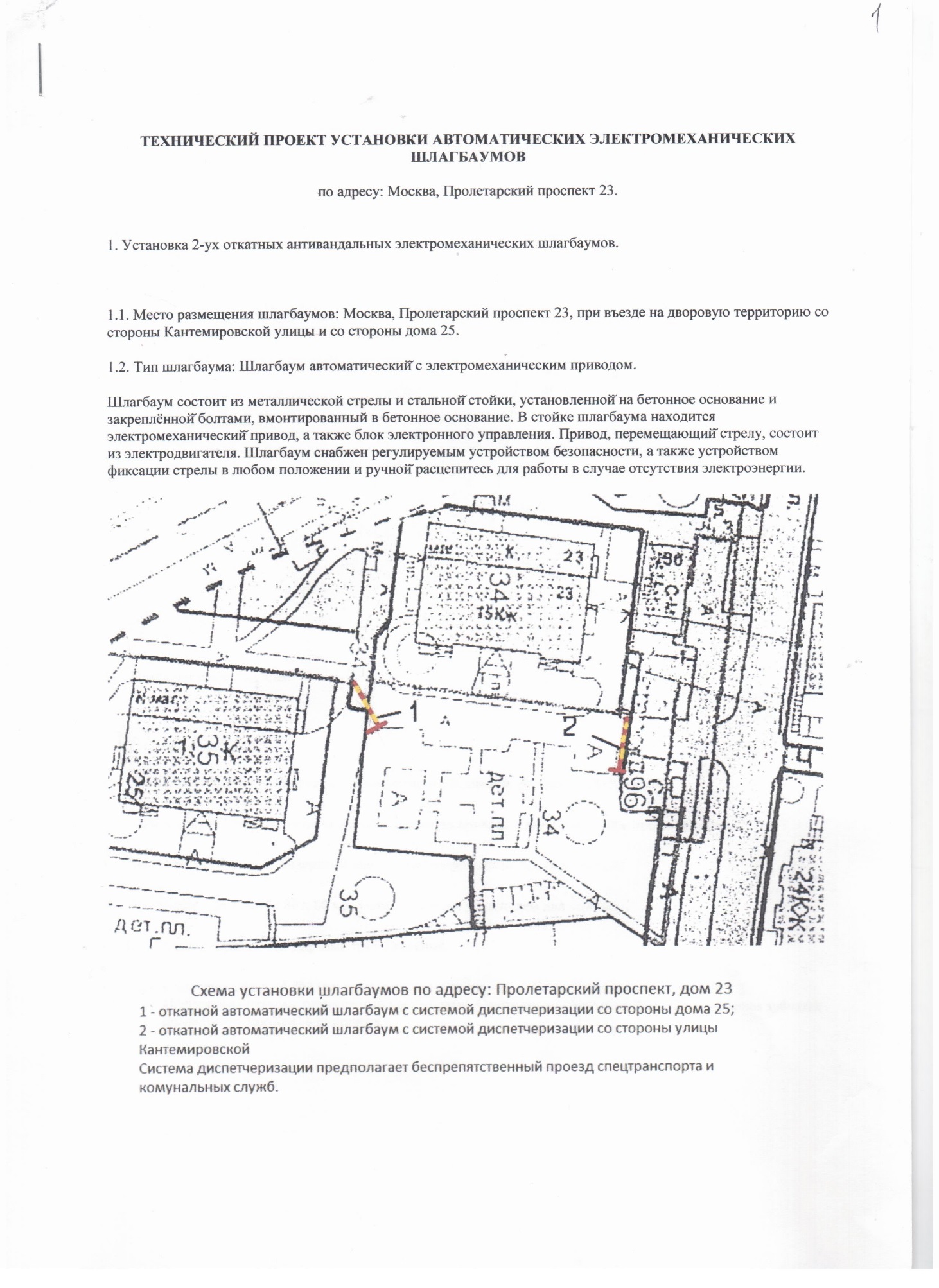 Приложениек решению Совета депутатовмуниципального    округа Царицыноот 18 апреля 2018 №ЦА-01-05-06/08